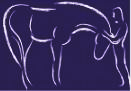 Thank you for your interest in Connection Training. I look forward to helping you and your horse strengthen your relationship together, have fun and achieve your goals!

Please complete this form to tell me a little more about yourself and your horse so that I can create the best training plan for both of you.Your Horsey Background

How many horses have you owned? 	
What are your horsey interests and experience?Disciplines and/or training methods you have worked with
Any other information regarding your equine experience that you’d like to share here:Tell Me About Your Horse 

1. Basics
Name:            Age and breed: How long have you owned your horse? Do you ride your horse? 2. HealthDoes your horse have any medical conditions or physical issues? Has he recently been seen by vet, dentist, farrier and bodyworker?
Describe your horse’s nutrition and management including diet, turnout, companions etc:How much exercise does your horse typically get each week?3.  Other thingsDescribe what your horse’s average day looks like: (feed times and how they are fed, activities, turnout, etc)Give a brief history of your horse including any relevant information regarding past owners, experiences or injuries as well as the time you’ve spent with your horse:Who has access to this horse and do they all handle/train the horse in the same way?
4. Personality
What 3 words would you use to describe your horse’s character?
What’s the best thing about your horse?Does your horse enjoy scratches and cuddles? How is he around food including hay nets, buckets and treats? (Manners, level of excitement, specific behaviors you notice like pawing or ear pinning)How would you describe the relationship you have with your horse?

What kind of relationship would you love to have with your horse?

Your Horse Training Goals and DreamsPerhaps you’re coming to me for help training something brand new you’ve never done before such as training your first youngster or have been inspired by videos. This is where you can give me details of what your training goals are. If you don’t have any specific training goals, maybe your dreams are a little broader, such as wanting to exercise your non-ridden horse or feel that you and your horse are having fun together. These are great goals, but we need to have some specific tasks in order to get there, so let me know what you’re interested in doing!

Describe your ultimate dream goal for you and your horse (Anything from handling him confidently to winning your local SJ competition to galloping off into the sunset bridleless!!):
What are you currently training your horse to do?

What led you to Connection Training as a training approach for you and your horse?What do you think I can help you with most?Problem Solving
Besides dream goals, many people have something they’d like to change in their horse’s behaviour from small irritations (such as the horse stamping his foot down when you lift it) to much bigger behavioural problems that cause emotional distress. If this is you, please tell me about it so I can give you the best solutions for your situation.

1. ProblemsDo you have any problem or unwanted behaviours from your horse? E.G. Rushing, barging, planting, fear, resistance, lack of motivation, etc.When did you first see this behaviour? Did it begin suddenly or gradually worsened over time?If possible, please link to a video of the unwanted behaviour:
(A video is ideal because I’ll really be able to see exactly what happens and will be able to help you most effectively. However, if it’s too difficult to take a film of it, please describe the behaviour as if it were a video including your horse’s posture and body language)
2. Frequency and Severity
When and how often does this behavior happen? Does this behaviour happen at a specific time, location or situation? Does it happen with specific people?
How would you rate the severity of this behaviour from 1 to 5 (1 = very mild, 5 = extreme)?
3. Other Information
Did you have a veterinarian, body worker and/or saddle fitter examine the horse for a physical issue that might be contributing to the problem?  If yes please provide details:Has any other trainer attempted to address the behavior? What did they do?What do you think this behaviour will look like if you continue on the path you’re on?Thank you for completing this form - I’ll review it and be in touch very soon!
What happens next?Using the information you’ve provided here, along with our first consultation together, I’ll help you to devise a training plan for your horse, showing you the smaller steps required for you to solve your problems and reach your goals with your horse. Due to the nature of horses and Connection Training, we will have to adapt the training to suit your horse as he progresses and develops, so this training plan will be reviewed regularly.I will always prioritise safety first throughout the training, as well as the physical and emotional well-being of your horse. Although remarkable changes can happen fast, this approach is not magic or a quick-fix. However, we will work to uncover the cause of your horse’s behaviour and therefore the changes will be true and long-lasting. It will require you to work with your horse regularly in order to build your bond, communication and bring consistency to your training. Luckily, this approach is a lot of fun for both you and your horse - it’s the best feeling in the world when your horse comes trotting over to you with pricked ears at the start of a ride or training session (even if you’re working on overcoming a problem behaviour)! 

I look forward to working with you and your horse!Pricing (E-Transfer)1-hour lesson…………….…………………………………… $75 CADSign up for connection training and get 20% off ……...….. $60 CADBlock of 3 lessons……………………………………………. $180 CADSign up for connection training and get 20% off ……...….. $144 CADe-transfer is kristen.vanderpool@gmail.comPricing (PayPal US $)1-hour lesson…………….…………………………………… $75 USDSign up for connection training and get 20% off ……...….. $60 USDBlock of 3 lessons……………………………………………. $180 USDSign up for connection training and get 20% off ……...….. $144 USDSkype: kdvanderpoolNote that for in person lessons, mileage outside of the Red Deer Area is $0.54/km.If you sign up for connection training, please let me know so I can inform them that we are working together! 